Day four-writing excellent sentences.Here are some examples of sentences to write for each section of the film. Then, there is an adverbial phrase to start your own sentence. You can say a similar thing.Stage of the storyWords to describe the girl’s appearance and feelings.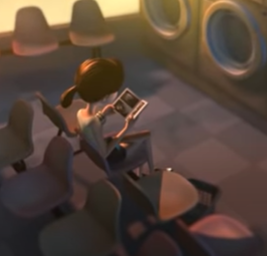 Waiting patiently for her wash to finish, the girl read her book peacefully.Now your turn:On a dull, Sunday afternoon, 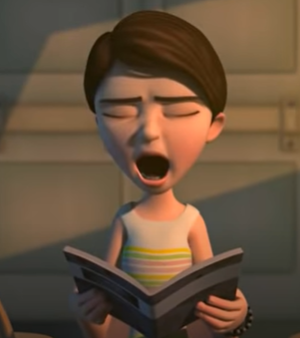 Bored stiff, the girl wished she could be somewhere else.Now your turn:Yawning fiercely, 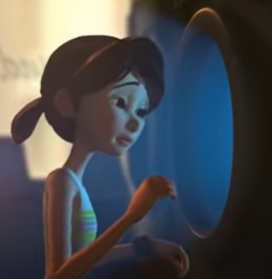 Peering in to the mysterious beam of light, the girl stared through the round, gleaming porthole.Now your turn:Cautiously, 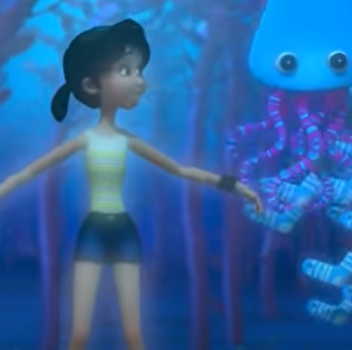 In awe, the girl watched the darting fish, as they swam fearlessly around her.Now your turn:Reaching out, 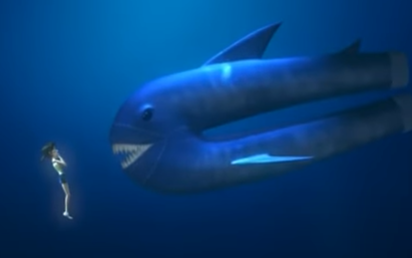 As still as a statue, the girl’s mouth fell open in a silent scream. Now your turn:Frozen in fear, 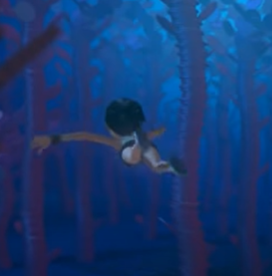 Swimming as if her life depended on it, the girl turned and raced away faster than the speed of light.Now your turn:Heart pounding, 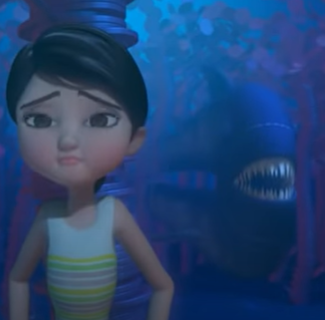 Making herself as thin as she could, the girl clung helplessly to the tree trunk.Now your turn:Wondering what to do, 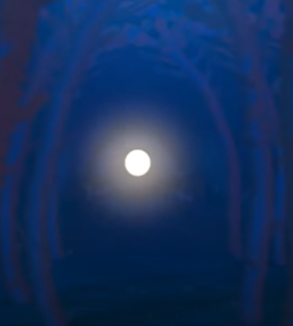 Up ahead, a small circle of light shone through.Now your turn:In the distance, 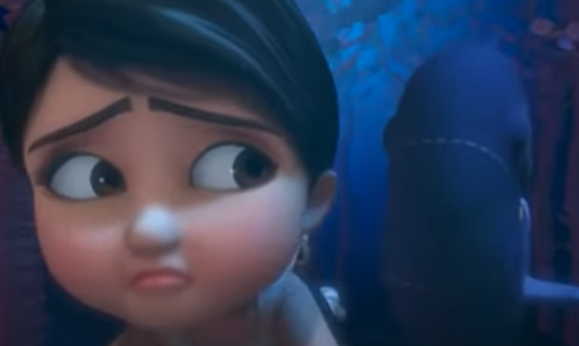 With the shark right behind her, the girl leaped through the water, desperately wanting to reach safety. Never again would the launderette seem boring!Now your turn:Pushing herself through the water, 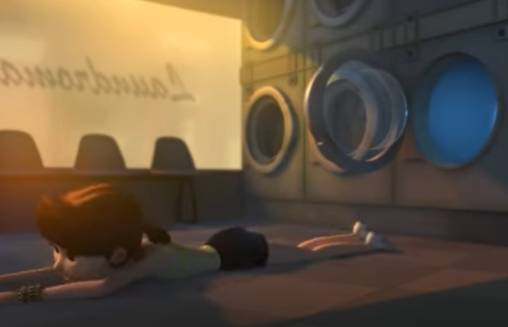 Landing on the launderette floor, the girl wondered whether she was safe.Now your turn:Shooting through the washing machine door, 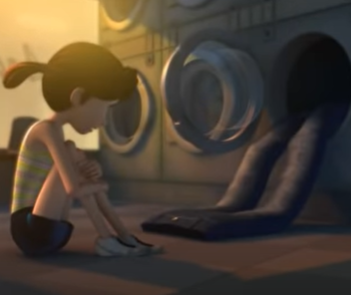 Cautiously, the girl peered at the deep blue jeans in front of her.Now your turn:Staring at the jeans in front of her, 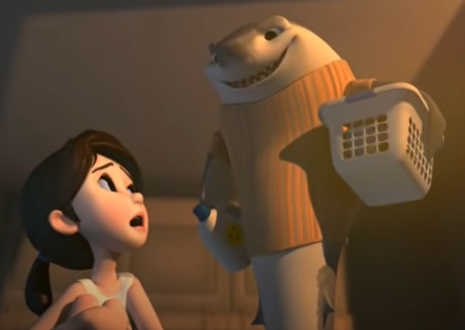 Staring in disbelief, the girl gazed at the owner of the jeans. Now your turn:Mouth wide open, 